V sobotu i v neděli v rámci jarmarku u kostela sv.Václava zahraje maňáskové pohádky divadlo Šumaňásek. Jaké? To je pouťové překvapení. V 10.20 a 15.00 jste vítáni.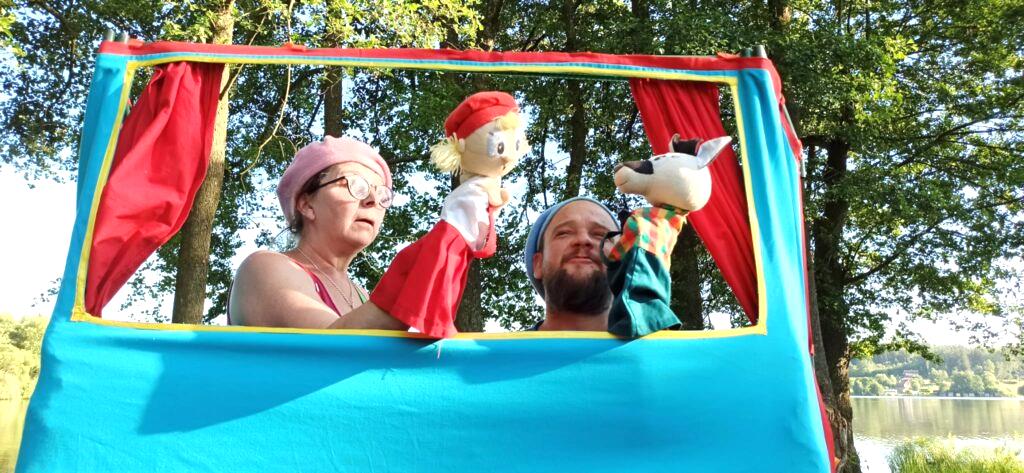 